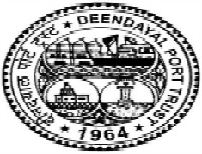 DEENDAYAL PORT TRUST (Formerly known as Kandla Port Trust)(ISO 9001:2008 & ISO 14001:2004 Certified Port)(ADVERTISEMENT NO. GA/PS/TM/51018/2018/2774 dated 22/10/2018)	The Deendayal Port, a leading Major Port of India, under the administrative control of Government of India, Ministry of Shipping, invites applications for filling up the following post of Traffic Manger, on regular basis by Direct Recruitment:*In addition to Basic Pay, benefits like DA on Industrial Pattern, Accommodation/HRA, Gratuity, cafeteria allowance, PF, Group Insurance, Medical facilities, Encashment of Earned Leave, etc., would be admissible as per Rules. Pay scales are due for revision w.e.f. 01/01/2017. GENERAL INSTRUCTIONS / CONDITIONS: Indian Nationals are only eligible to apply.  While applying for the post, the applicant should ensure that he/she fulfills the eligibility and other norms mentioned above.  In case, it is detected at any stage of recruitment that a candidate does not fulfill the eligibility norms and / or that he / she has furnished any incorrect / false information or has suppressed any material fact(s), his/her candidature will stand automatically cancelled.  If any of the above shortcoming(s) is / are detected even after appointment, his/her services are liable to be terminated without any notice.2.	All qualifications should be recognized and approved in India by AICTE / UGC / appropriate Statutory Authority /Competent Authority.3.	The mere fact that a candidate has submitted the application against the advertisement would not bestow upon him/her the right to be called for written test / interview / considered for selection process.4.	The crucial date for determining the qualification, experience and age shall be 01/10/2018.5.	Employees working in Central & State Government/Semi-Govt./ Govt. Autonomous Bodies/CPSEs must apply through proper channel or submit NOC at the time of interview.Contd…2-2-How to apply:The application may be submitted through ‘Online Application Portal’(OAP) of the Ministry of Shipping followed by submission of print out of application as under: Eligible and willing Officers are requested to apply in the “Online Application Portal” of the Ministry of Shipping (http://onlinevacancy.shipmin.nic.in). The applicant has to register in the Online Application Portal.b)	A printout of the filled application along with recent passport size photograph affixed on the right hand corner of the printout and self-attested copies of education/ experience/ age certificate(s) shall be sent to the address as under so as to reach the same on or before  19/11/ 2018:The Secretary,Deendayal Port Trust,Administrative Office Building,Gandhidham (Kutch),  Gujarat – PIN 370201c)	The applications which are received after due date/ not sent through proper channel will not be considered. Sd/-Sr. Dy. Secretary (P)Deendayal Port TrustSr NoName of Post & Scale of Pay `No. of Posts & CategoryUpper age limitEssential Qualification1.Traffic Manager` 51300 - 73000 (IDA)1 Post(UR)45 Yearsi) Degree from a recognized university.ii) Seventeen years experience in shipping/ cargo operations / railway transportation in executive cadre in an Industrial /Commercial/Govt. Undertaking.